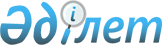 Балаларға қосымша білім беру саласындағы жергілікті атқарушы органдар көрсететін мемлекеттік көрсетілетін қызмет стандартын бекіту туралы
					
			Күшін жойған
			
			
		
					Қазақстан Республикасы Білім және ғылым министрінің 2015 жылғы 7 сәуірдегі № 170 бұйрығы. Қазақстан Республикасының Әділет министрлігінде 2015 жылы 8 мамырда № 10980 тіркелді. Күші жойылды - Қазақстан Республикасы Білім және ғылым министрінің 2020 жылғы 22 мамырдағы № 219 бұйрығымен
      Ескерту. Күші жойылды – ҚР Білім және ғылым министрінің 22.05.2020 № 219 (алғашқы ресми жарияланған күнінен кейін күнтізбелік он күн өткен соң қолданысқа енгізіледі) бұйрығымен.

      Ескерту. Бұйрықтың тақырыбы жаңа редакцияда – ҚР Білім және ғылым министрінің 16.08.2019 № 366 (алғашқы ресми жарияланған күнінен кейін күнтізбелік он күн өткен соң қолданысқа енгізіледі) бұйрығымен.
      "Мемлекеттік көрсетілетін қызметтер туралы" 2013 жылғы 15 сәуірдегі Қазақстан Республикасы Заңының 10-бабының 1) тармақшасына сәйкес БҰЙЫРАМЫН:
      1. Мыналар:
      1) осы бұйрыққа 1-қосымшаға сәйкес "Балаларға қосымша білім беру бойынша қосымша білім беру ұйымдарына құжаттар қабылдау және оқуға қабылдау" мемлекеттік көрсетілетін қызмет стандарты;
      2) алып тасталды – ҚР Білім және ғылым министрінің 16.08.2019 № 366 (алғашқы ресми жарияланған күнінен кейін күнтізбелік он күн өткен соң қолданысқа енгізіледі) бұйрығымен.

      Ескерту. 1-тармаққа өзгеріс енгізілді – ҚР Білім және ғылым министрінің 16.08.2019 № 366 (алғашқы ресми жарияланған күнінен кейін күнтізбелік он күн өткен соң қолданысқа енгізіледі) бұйрығымен.


      2. Мектепке дейінгі және орта білім, ақпараттық технологиялар департаменті (Ж.А. Жонтаева) заңнамада белгіленген тәртіппен:
      1) осы бұйрықтың Қазақстан Республикасы Әділет министрлігінде мемлекеттік тіркелуін;
      2) Қазақстан Республикасы Әділет министрлігінде мемлекеттік тіркеуден өткен соң осы бұйрықты ресми жариялауды;
      3) осы бұйрықты Қазақстан Республикасы Білім және ғылым министрлігінің ресми интернет-ресурсында орналастыруды қамтамасыз етсін.
      3. Осы бұйрықтың орындалуын бақылау Қазақстан Республикасының Білім және ғылым вице-министрі Е.Н. Иманғалиевқа жүктелсін.
      4. Осы бұйрық алғашқы ресми жарияланған күнінен бастап қолданысқа енгізіледі.
      "КЕЛІСІЛДІ"   
      Қазақстан Республикасының   
      Ұлттық экономика министрі   
      ______________ Е. Досаев   
      27 сәуір 2015 жыл "Балаларға қосымша білім беру бойынша қосымша білім беру ұйымдарына құжаттар қабылдау және оқуға қабылдау" мемлекеттік көрсетілетін қызмет стандарты 1. Жалпы ережелер
      1. "Балаларға қосымша білім беру бойынша қосымша білім беру ұйымдарына құжаттар қабылдау және оқуға қабылдау" мемлекеттік көрсетілетін қызметі (бұдан әрі – мемлекеттік көрсетілетін қызмет).
      2. Мемлекеттік көрсетілетін қызмет стандартын Қазақстан Республикасы Білім және ғылым министрлігі (бұдан әрі – Министрлік) әзірледі.
      3. Мемлекеттік қызметті балаларға арналған қосымша білім беру ұйымдары, жалпы орта білім беру ұйымдары (бұдан әрі – көрсетілетін қызметті беруші) көрсетеді.
      Өтінішті қабылдау және мемлекеттік қызметті көрсету нәтижесін беру көрсетілетін қызметті берушінің кеңсесі арқылы жүзеге асырылады. 2. Мемлекеттік қызметті көрсету тәртібі
      4. Мемлекеттік қызметті көрсету мерзімдері:
      1) құжаттар топтамасы тапсырылған сәттен бастап – 30 (отыз) минут;
      2) құжаттар топтамасын тапсыруы үшін күту уақытының барынша ұзақтығы – 15 (он бес) минут;
      3) қызмет көрсету уақытының барынша ұзақтығы – 15 (он бес) минуттан аспайды.
      5. Мемлекеттік қызметті көрсету нысаны: қағаз түрінде.
      6. Мемлекеттік қызметті көрсетудің нәтижесі: білім алушыны ата-анасының бірінің немесе заңды өкілінің өтініші негізінде балаларға қосымша білім беру бойынша қосымша білім беру ұйымына қабылдау.
      Мемлекеттік қызмет көрсету нәтижесін ұсыну нысаны: қағаз түрінде.
      7. Мемлекеттік қызмет жеке тұлғаларға ақылы және тегін көрсетіледі (бұдан әрі - көрсетілетін қызметті алушы).
      "Білім туралы" 2007 жылғы 27 шілдедегі Қазақстан Республикасының Заңында көзделген білім алушылар санатына мемлекеттік көрсетілетін қызмет тегін немесе жеңілдік негізінде ақылы түрде көрсетіледі.
      Мемлекет әлеуметтік көмекке мұқтаж Қазақстан Республикасы азаматтарын олардың білім алуы кезеңінде қаржылау шығыстарын толық немесе ішінара өтейді.
      Әлеуметтік көмек көрсетілетін Қазақстан Республикасы азаматтарының санатына:
      1) жетім балалар, ата-анасының қамқорлығынсыз қалған балалар;
      2) даму мүмкіндіктері шектеулі балалар, мүгедектер және бала кезінен мүгедектер, мүгедек балалар;
      3) көп балалы отбасылардың балалары;
      4) кәмелетке толмағандарды уақытша оқшаулау, бейімдеу және оңалту орталықтарындағы балалар;
      5) жалпы және санаторийлік үлгідегі мектеп-интернаттарында, мектеп-интернаттарда тұратын балалар;
      6) дарынды балаларға арналған мамандандырылған интернаттық білім беру ұйымдарында тәрбиеленетін және білім алатын балалар;
      7) интернаттық ұйымдардың тәрбиеленушілері;
      8) мемлекеттік атаулы әлеуметтік көмек алуға құқығы бар отбасылардан, сондай-ақ мемлекеттік атаулы әлеуметтік көмек алмайтын, жан басына шаққандағы орташа табысы ең төменгі күнкөріс деңгейінің шамасынан төмен отбасылардан шыққан балалар;
      9) денсаулық жағдайына байланысты бастауыш, негізгі орта, жалпы орта білім беру бағдарламалары бойынша ұзақ уақыт бойы үйде немесе стационарлық көмек, сондай-ақ қалпына келтіру емін және медициналық оңалту көрсететін ұйымдарда оқитын балалар;
      10) Қазақстан Республикасының заңдарымен айқындалатын өзге де санаттағы азаматтар жатады.
      Мемлекеттік көрсетілетін қызмет құнын "Білім туралы" 2007 жылғы 27 шілдедегі Қазақстан Республикасының Заңына сәйкес көрсетілетін қызметті беруші айқындайды және облыстардың, республикалық маңызы бар қаланың, астананың жергілікті атқарушы органдарының интернет-ресурстарында орналастырылады.
      Білім беру қызметтеріне ақы төлеу екінші деңгейдегі банктер мен жекелеген банктік операцияларды жүзеге асыратын ұйымдар арқылы қолма-қол және қолма-қол ақшасыз нысанда жүргізіледі.
      8. Көрсетілетін қызметті берушінің жұмыс кестесі: Қазақстан Республикасының еңбек заңнамасына сәйкес, көрсетілетін қызметті берушінің белгіленген жұмыс кестесі бойынша демалыс және мереке күндерін қоспағанда, дүйсенбі-жұма аралығында.
      Өтінішті қабылдау және мемлекеттік көрсетілетін қызметтің нәтижесін беру сағат 13.00-ден 14.30-ға дейінгі түскі үзіліспен сағат 09.00-ден 17.30-ға дейін жүргізіледі.
      Мемлекеттік қызмет алдын ала жазылусыз және жеделдетілген қызмет көрсетусіз, кезек күту тәртібімен көрсетіледі.
      9. Көрсетілетін қызметті алушы (не сенiмхат бойынша оның өкiлi) жүгінген кезде мемлекеттік қызмет көрсету үшін қажетті құжаттар тізбесі:
      1) еркін нысандағы өтініш;
      2) баланың жеке басын куәландыратын құжат;
      3) Қазақстан Республикасы Денсаулық сақтау министрінің міндетін атқарушының 2010 жылғы 23 қарашадағы № 907 бұйрығымен (Нормативтік құқықтық актілерді мемлекеттік тіркеу тізілімінде № 6697 болып тіркелген) бекітілген № 035-2/У нысаны бойынша медициналық анықтама.
      Көрсетілетін қызметті алушы барлық қажетті құжаттарды тапсырған кезде көрсетілетін қызметті берушіге – өтініштің көшірмесінде құжаттар топтамасын қабылдаудың күні мен уақыты көрсетіле отырып, көрсетілетін қызметті берушінің кеңсесінде тіркеу туралы белгі өтініштің қағаз жеткізгіште қабылданғанын растау болып табылады. 3. Мемлекеттік қызмет көрсету мәселелері бойынша республикалық маңызы бар қаланың және астананың, ауданның (облыстық маңызы бар қаланың) жергілікті атқарушы органдарының, мемлекеттік көрсетілетін қызметті берушінің және (немесе) оның лауазымды адамдарының шешімдеріне, әрекетіне (әрекетсіздігіне) шағымдану тәртібі
      10. Көрсетілетін қызметті берушінің және (немесе) оның лауазымды адамдарының мемлекеттік қызмет мәселелері бойынша әрекетіне (әрекетсіздігіне) шағымдану:
      шағым осы мемлекеттік көрсетілетін қызмет стандартының 12-тармағында көрсетілген республикалық маңызы бар қаланың және астананың, ауданның (облыстық маңызы бар қаланың) тиісті жергілікті атқарушы органдарының (бұдан әрі - ЖАО) және көрсетілетін қызметті берушінің басшысының атына беріледі.
      Шағым жазбаша нысанда пошта арқылы не көрсетілетін қызметті берушінің немесе тиісті ЖАО-ның кеңселері арқылы қолма-қол беріледі.
      Шағымның көрсетілетін қызметті берушінің немесе ЖАО-ның кеңсесінде шағымды қабылдаған адамның тегі мен аты-жөні, берілген шағымға жауап алу мерзімі мен орны көрсетіле отырып тіркелуі (мөртаңба, кіріс нөмірі мен күні) шағымның қабылданғанын растау болып табылады.
      Шағымда жеке тұлғаның тегі мен аты-жөні, әкесінің аты (болған жағдайда) пошталық адресі, байланыс телефондары көрсетіледі және көрсетілетін қызметті алушы қол қою керек.
      Көрсетілетін қызметті берушінің немесе тиісті ЖАО-ның мекенжайына келіп түскен көрсетілетін қызметті алушының шағымы оның тіркелген күнінен бастап бес жұмыс күні ішінде қаралуға жатады. Шағымды қарау нәтижелері туралы дәлелді жауап көрсетілетін қызметті алушыға пошта арқылы жіберіледі не көрсетілетін қызметті берушінің немесе тиісті ЖАО-ның кеңсесінде қолма-қол беріледі.
      Көрсетілген мемлекеттік қызмет нәтижелерімен келіспеген жағдайда, көрсетілетін қызметті алушы мемлекеттiк қызметтер көрсету сапасын бағалау және бақылау жөнiндегi уәкiлеттi органға шағыммен жүгіне алады.
      Мемлекеттiк қызметтер көрсету сапасын бағалау және бақылау жөнiндегi уәкiлеттi органның мекенжайына келіп түскен көрсетілетін қызметті алушының шағымы тіркелген күнінен бастап он бес жұмыс күні ішінде қарауға жатады.
      11. Көрсетілген мемлекеттік қызмет нәтижелерімен келіспеген жағдайларда, көрсетілетін қызметті алушы Қазақстан Республикасының заңнамасында белгіленген тәртіппен сотқа жүгінуге құқылы. 4. Мемлекеттік қызмет көрсету ерекшеліктері ескеріле
отырып қойылатын өзге де талаптар
      12. Мемлекеттік қызмет көрсету орындарының мекенжайлары:
      1) Министрліктің www.edu.gov.kz интернет-ресурсында "Мемлекеттік көрсетілетін қызмет" бөлімінде;
      2) ЖАО интернет-ресурстарында орналастырылған.
      13. Көрсетілетін қызметті алушының мемлекеттік қызмет көрсету тәртібі мен мәртебесі туралы ақпаратты қашықтықтан қол жеткізу режимінде Мемлекеттік қызмет көрсету мәселелері жөніндегі бірыңғай байланыс орталығы арқылы алу мүмкіндігі бар.
      14. Мемлекеттік қызмет көрсету мәселелері жөніндегі бірыңғай байланыс орталығы: 8-800-080-7777, 1414. "Орта білім беретін үздік ұйым" грантын тағайындау конкурсына қатысу үшін құжаттарды қабылдау" мемлекеттік көрсетілетін қызмет стандарты
      Ескерту. Стандарт алып тасталды – ҚР Білім және ғылым министрінің 16.08.2019 № 366 (алғашқы ресми жарияланған күнінен кейін күнтізбелік он күн өткен соң қолданысқа енгізіледі) бұйрығымен.
					© 2012. Қазақстан Республикасы Әділет министрлігінің «Қазақстан Республикасының Заңнама және құқықтық ақпарат институты» ШЖҚ РМК
				
      Қазақстан Республикасының
Білім және ғылым министрі

А. Сәрінжіпов
Қазақстан Республикасы
Білім және ғылым министрінің
2015 жылғы 7 сәуірдегі
№ 170 бұйрығына
1-қосымшаҚазақстан Республикасы
Білім және ғылым министрінің
2015 жылғы 7 сәуірдегі
№ 170 бұйрығына
2-қосымша